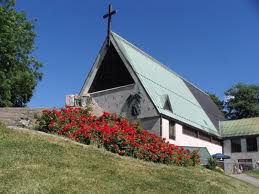 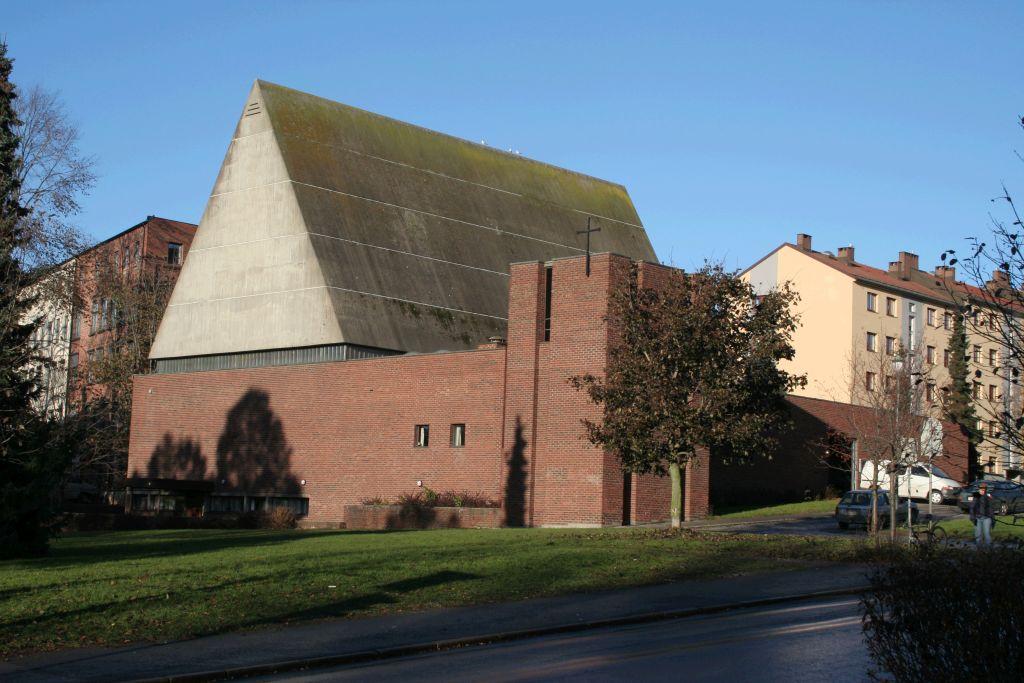 Torshov og Lilleborg menighetsråd2017Innkalling til møte i menighetsrådet torsdag 16. mars 2017 kl.18:00-20:00 i møterommet i Lilleborg kirke.Innkallingen går til alle medlemmer og varamedlemmer i Torshov og Lilleborg menighet.Forfall meldes snarest, senest dagen før møtet kl 10.00, til daglig leder på tlf 23629212 eller ed549@kirken.noÅpning og servering: Grethe RyenTorshov og Lilleborg menighetsråd, SakslisteSak MR 21/17 Godkjenning av innkalling og dagsorden	Forslag til vedtak: Innkallingen godkjennes.Sak MR 22/17 Godkjenning av protokoll for menighetsrådsmøtet 08.02.2017 Saksdokument: Protokoll fra møtet 08.02.2017Forslag til vedtak: Protokollen godkjennes.Sak MR 23/17 Årsmelding 2016	Evt andre saker til årsmøtet diskuteres i møtet.Saksdokument: Forslag til årsmelding ettersendes.Forslag til vedtak: Årsmelding 2016 legges fram til menighetens årsmøtet 23. april. Menighetrådets leder leder årsmøtet. Sak MR 24/17 Innkjøp av beachflagg	Saksdokument: http://rollupeksperten.no/product/beachflagg-quill-4Forslag til vedtak: Det kjøpes inn to stk beachflagg med påtrykk menighetens logo. Høyde 2 meter, modell guill 4 med fot. Pris inntil kr 2700,- inkl mva.Sak MR 25/17 Innkjøp av nytt vaffeljernSaksdokument: http://www.elkjop.no/product/hjem-og-husholdning/kjokkenapparater/WAS623BELL/wilfa-vaffeljern-was-623-bell	Forslag til vedtak: Det kjøpes inn et nytt vaffeljern. Pris inntil kr 600,- inkl mva Sak MR 26/17 Deltakelse på møtet mellom menighetsrådene og bispedømmerådetForslag til vedtak: Kari Jordheim og Arne Holen deltar fra Torshov og Lilleborg menighet.Sak MR 27/17 Stand for distribusjon av påskemagasinet	Det vises til sak MR 15/2017 i sakens anledning.Forslag til vedtak: Det diskuteres i møtet når, hvor og hvem som kan stå på stand for å distribuere påskemagasinet. Sak MR 28/17 Besøk av prosten på møte i menighetsrådet 11. mai	Forslag til vedtak: Det diskuteres i møtet hva vi ønsker å ta opp med prosten.Sak MR 29/17 Utsettelse av AU og MR i juni	Pga biskopevalget er det ønskelig at møtene i arbeidsutvalget og i menighetsrådet utsettes en uke hver i juni.Forslag til vedtak: Arbeidsutvalget flyttes til 14. juni. Menighetsrådet flyttes til 21. juni.Sak MR 30/17 OrienteringssakerOrientering fra fellesrådetOrientering om vennskapsmenigheteneSør-SudanJerusalemOrientering fra stabVår andre diakonstillingPrestestillingene våreMatheisen i Torshov kirke repareresProstiets påskemagasin for Torshov og Lilleborg menighetPåskens gudstjenesterKristi himmelfartsdag1. maiNytt tak på Lilleborg kirkeNytt barnekorOrientering fra trosopplæringsleder Barnesang i gang med korprosjekt frem til jazzmessen. Invitasjon til medlemmer 4 år i fjor, facebook-gruppe med påmelding. Pilotprosjekt. Flere tar kontakt på FB og mail.Kode B avlyst i første runde, ingen påmeldinger. Vi forsøker igjen 10. mars, men innser at vi må tenke nytt. Konseptet har ligget brakk 1,5 år og manglet kontinuerlig kontakt. Familiespeideren skal på ny tur søndag 5. mars.Overført kr 23.000 fra fjorårets mindreforbruk. Prioriteres til en større Luther-markering i august sammen med 10 års dåpsdag, i tillegg til God natt-konsert til høsten. Trosopplæringsleder har hatt rapportsamtale med bispedømmekontoret, mest om revidering av plan. Arbeidet starter i løpet av våren med et aktivt utvalg (TRU). Planen skal bli et bruksverktøy, og retningslinjene er endret: Barnets opplevelser i fokus. Hvordan nå tweens-gruppa hvor vi har et hull.Orientering om rehabilitering i Lilleborg kirkeTaket Atriet Mva refusjon kr 62.810Foreløpig regnskap 2016: mindreforbruk kr 82.630Offerkonvolutt 15. jan forsvunnetForslag til vedtak: Orienteringene tas til etterretning.